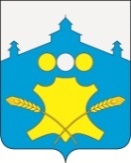 АдминистрацияБольшемурашкинского муниципального районаНижегородской областиПОСТАНОВЛЕНИЕ           24.11.2015г.                                                                     №  574Об изменении в 2016 году размера арендной платы за пользование муниципальным имуществом Большемурашкинского муниципального районаВ соответствии с решениями  Земского собрания Большемурашкинского района от 13.11.2007 № 106 «Об утверждении Методики определения арендной платы за пользование имуществом, находящимся в собственности Большемурашкинского муниципального  района» и от 26.12.2011 № 84 «Об утверждении Положения об осуществлении права муниципальной собственности Большемурашкинского муниципального района Нижегородской области», с учетом постановления Правительства Нижегородской области от 13.11.2015 № 745 «Об изменении в 2016 году размера арендной платы за пользование имуществом, находящимся в государственной собственности Нижегородской области, в одностороннем порядке», в целях обеспечения доходной части бюджета Большемурашкинского муниципального района администрация Большемурашкинского муниципального района п о с т а н о в л я е т:     1.Провести в одностороннем порядке увеличение действующей в 2015 году базовой величины  строительства 1 кв.метра площади (без учета налога на добавленную стоимость – НДС) при определении  арендной платы за пользование объектами нежилого фонда муниципальной собственности Большемурашкинского района, установленной распоряжениями главы администрации Большемурашкинского района от 22.11.2007 № 526-р «О базовой величине стоимости строительства 1 кв.м.  площади»,  от 11.11.2008 № 534-р «О базовой величине стоимости строительства 1 кв.м.  площади» и постановлениями администрации Большемурашкинского муниципального района от 11.11.2009  
№ 480 «О базовой величине стоимости строительства 1 кв.м. площади при определении арендной платы муниципального нежилого фонда района в 2010 году»,  от 01.11.2010  № 761 «Об изменении в 2011 году размера арендной платы за пользование муниципальным имуществом Большемурашкинского района», от 01.11.2011 № 802 «Об изменении в 2012 году размера арендной платы за пользование муниципальным имуществом Большемурашкинского района», от 01.11.2012 № 740 «Об изменении в 2013 году размера арендной платы за пользование муниципальным имуществом Большемурашкинского муниципального района», от 15.11.2013 № 861 «Об изменении в 2014 году размера арендной платы за пользование муниципальным имуществом Большемурашкинского муниципального района», », от 20.11.2014 № 874 «Об изменении в 2015 году размера арендной платы за пользование муниципальным имуществом Большемурашкинского муниципального района» в 1,07 раза.     2.Провести в одностороннем порядке увеличение арендной платы по договорам аренды муниципального имущества Большемурашкинского муниципального района, установленной по результатам оценки рыночной стоимости, проведённой в соответствии с законодательством, регулирующим оценочную деятельность в Российской Федерации,  в 1,07 раза.     3.Комитету по управлению экономикой администрации района осуществлять пересчет арендной платы в соответствии с пунктами 1 и 2 настоящего постановления.     4.Настоящее постановление вступает в силу с 1 января 2016 года.     5.Действие пункта 2 настоящего постановления не распространяется на договоры аренды, заключенные после подписания настоящего постановления.      6.Управлению делами администрации района обеспечить опубликование настоящего постановления в районной  газете « Знамя». Глава администрации района                                                 Н.А. Беляков